Participant Information Sheet & Consent Form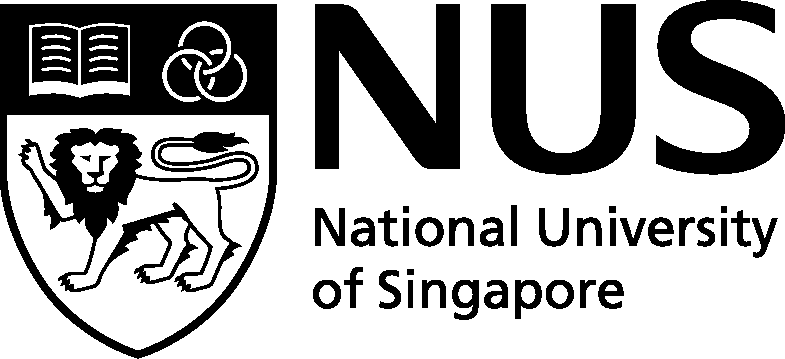 Project title Assessing the impact of a new interactive web resource in Pathology undergraduate   q	teaching, in collaboration with Radiology. Principal Investigator and co-investigator(s), if any, with the contact number and organization:A/P Nga Min EnPhone:     67724307                                        Fax                67780671Email: min_en_nga@nuhs.edu.sgOrganisation: National University of Singapore What is the purpose of this research? You are invited to participate in an educational research study. This information sheet provides you with information about the research. The Principal Investigator (the person in charge of this research) or his/her representative will also describe this research to you and answer all of your questions. Read the information below and ask questions about anything you don’t understand before deciding whether or not to take part.Purpose of research: The aim of this study is to assess the learning outcomes as well as the reception of undergraduate medical and dental students to a new online interactive Pathology resource. Who can participate in the research? What is the expected duration of my participation? What is the duration of this research?All undergraduate students that are taught by the Department of Pathology, Yong Loo Lin School of Medicine can participate. The duration of this research is 6 months. What is the approximate number of participants involved?1416 medical and dentistry undergraduate students.What will be done if I take part in this research?There are no research procedures to be followed. All that is required is for you to complete an online or hardcopy survey on the web resource, and attempt quizzes on the selected topic. All data collected will be coded. Data includes results of quizzes, surveys, formal teaching module feedback, comments on the web resource ‘comments’ page. No student identifiers will be used during analysis, presentation or publication of results. How will my privacy and the confidentiality of my research records be protected?Only the principal investigator has identifiable information (e.g. names, matriculation numbers.) and this will not be released to any other person, including members of the research team. Identifiable information will never be used in data analysis, publication or presentation. All your identifiable information data will be coded (i.e. only identified with a code number) at the earliest possible stage of the research.All data collected will be kept in accordance to the University’s Research Data Management Policy. Research data used in publication will be kept for a minimum of 10 years before being discarded. What are the possible discomforts and risks for participants?You may experience mild anxiety during the quizzes; however, this is expected to be minimal as the quizzes will not be formally graded. Will there be reimbursement for participation?There will be no reimbursement for participation.What are the possible benefits to me and to others? You will be granted access to a new resource - interactive online learning material. The quizzes will also help you to realise and address some of your knowledge gaps.  Can I refuse to participate in this research?Yes, you can. Your decision to participate in this research is voluntary and completely up to you. You can also withdraw from the research at any time without giving any reasons, by informing the principal investigator and all your data collected will be discarded. Your refusal to participate will not affect your formal grades in this module. Whom should I call if I have any questions or problems?Please contact the Principal Investigator, A/P Nga Min En at telephone 67724307 and email min_en_nga@nuhs.edu.sg for study related matters.For an independent opinion regarding the research and the rights of research participants, you may contact a staff member of the National University of Singapore Institutional Review Board (Attn: Dr , at telephone (+65) 6516 1234 or email at irb@nus.edu.sg).Consent FormProject title: Assessing the impact of a new interactive web resource in Pathology undergraduate teaching, in collaboration with Radiology.  Principal Investigator with the contact number and organization:A/P Nga Min EnPhone:     67724307                                        Fax                67780671Email: min_en_nga@nuhs.edu.sgOrganisation: National University of Singapore I hereby acknowledge that:Checking the “Yes” box at the bottom of this form is my acknowledgement that I have agreed to take part in the above research. I have read the Participant Information Sheet above that explains the nature of the study. I understand its contents and agree to participate in this study. I will not have any financial benefits that result from the commercial development of this research.I agree to the use of the data generated (from surveys, module feedback, online comments and quizzes) for this research.I understand that the raw data will be coded so as to remove direct identifiers, and that the date used for analysis will be anonymised (i.e. no identifiers present).I consent to have the coded data made available for future research. I understand the nature of the above named study and the specific nature of my participation in the study and I consent to the use of anonymised data from the results of any surveys/questionnaires, quizzes, formal feedback exercise and or online comments in this study.              Yes              No             Name: _________________________________________________________Matriculation number:_______________________________________________________ Course of study: (please delete as per necessary)Medical undergraduate year 1/2/3/4/5Dentistry year 2/3/4Date:Please e-mail this to Ms Norlela Bte Mohamed at: patnbm@nus.edu.sg